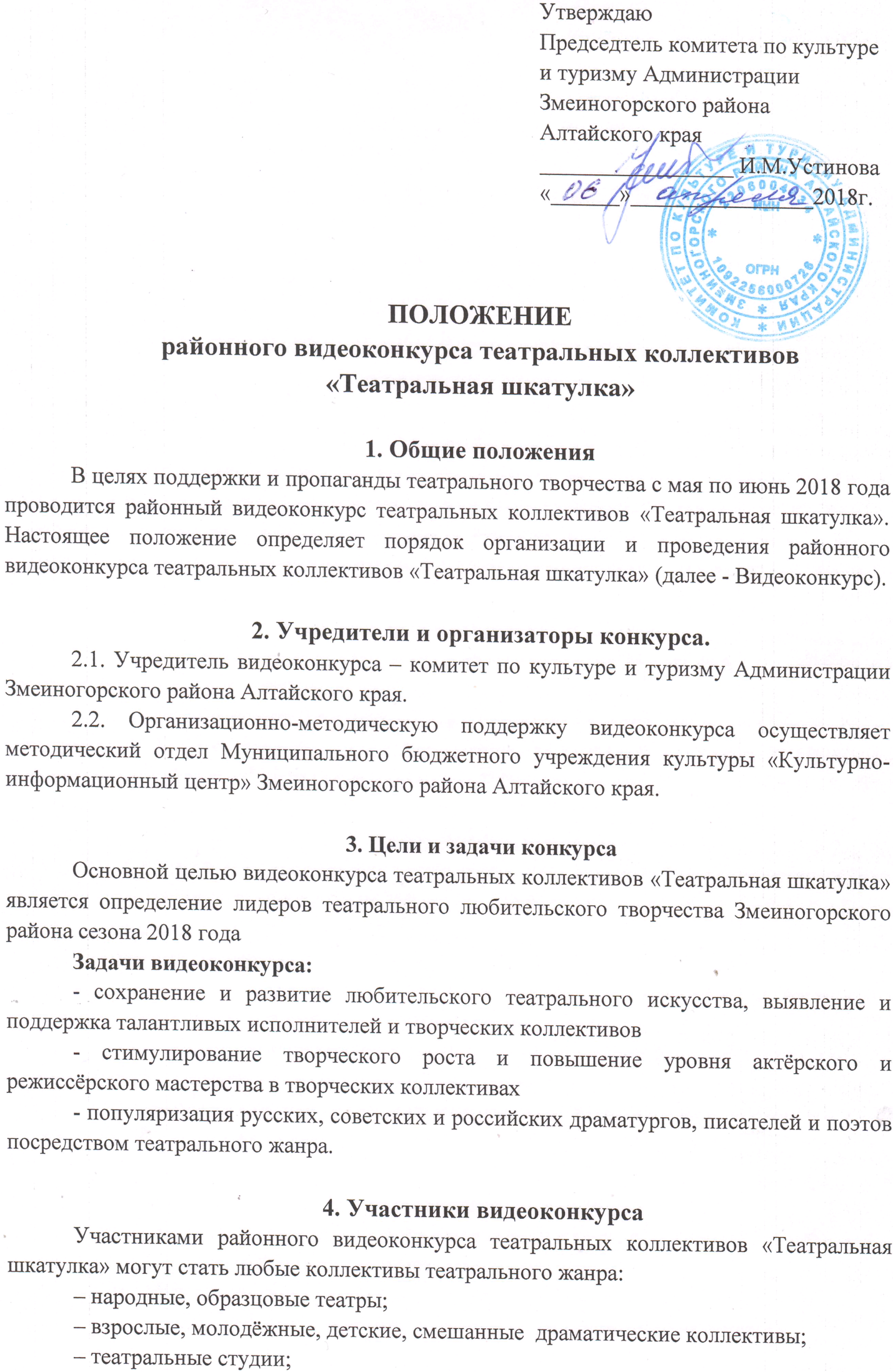 – театры миниатюр;–театры кукол и т.д;- коллективы и отдельные участники клубных формирований, занимающихся художественным чтением.5. Условия и порядок проведения видеоконкурсаРайонный видеоконкурс «Театральная шкатулка» проводится в 2 тура:I тур- с 20 мая по 31 мая 2018 года театральные коллективы Змеиногорского района Алтайского края представляют в методический отдел МБУК «КИЦ» Змеиногорского района Алтайского края заявку участника (прилагается) и видео с творческой работой по одной из тем:«КАК ПРЕКРАСЕН ЭТОТ МИР» — свободная тема для детских, молодёжных, взрослых и смешанных по составу театральных коллективов, и отдельных исполнителей;«РОССИЯ — РОДИНА МОЯ» — сценические работы (спектакли, композиции, чтецкие работы) патриотического содержания по произведениям русских, советских и российских писателей, поэтов, драматургов;«ХАРАКТЕРЫ» — сценические работы (спектакли, композиции, чтецкие работы) по произведениям В.М.Шукшина и писателей пишущих и писавших о деревне (В.Распутин, В.Астафьев, Ф.Абрамов и др.).II тур — подведение итогов видеоконкурса июнь 2018 года, награждение.Районный видеоконкурс «Театральная шкатулка» проводится в следующих номинациях: Драматический, комедийный или музыкальный спектакль (продолжительностью не менее 30 минут и не более 1,5 час.) Музыкально-поэтическая композиция (продолжительностью не более 13 мин.)Чтецкая работа (продолжительностью не более 7 мин.) Миниатюра, пантомима, пластический этюд, клоунада и др. виды эстрадного жанра (продолжительностью не более 10 минут) 6. Требования к материалам и критерии оценки конкурсных работ.1. Видеозапись предоставляется на DVD-дисках и USB-накопителях (флешках) с расширением mp4 или avi. Обязательно проверить качество записанного диска на другом компьютере. 2. Диски подписываются и маркируются, все надписи должны быть различимы: название учреждения, название работы, автор, исполнитель, продолжительность.3. Необходимо соблюдение культуры видеозаписи, т.е. должно быть реальное театральное представление со зрителями в зале.4. Спектакль не должен превратиться в видеофильм (монтаж не должен подменяться видеофильмом на основе снятого тетарального представления), нельзя накладывать звук после видеосъёмки.5. Микрофоны, используемые в постановке, не должны мешать художественному восприятию театрального представления.6. Крупный план обязателен при съёмке театрального представления (для того, чтобы видеть артикуляцию, эмоции).Основными критериями оценки конкурсных работ являются:- целостность и оригинальность (убедительность воплощения режиссерского замысла, оригинальность режиссерского решения, актуальность идеи, сверхзадачи произведения, эстетическая ценность и др.);- артистизм (естественность и органичность актерского существования на сцене, уровень и культура исполнительского мастерства);- соответствие репертуара возрастным особенностям исполнителей;- художественное оформление, реквизит, костюмы. 7. Подведение итогов видеоконкурса и награждение.Для подведения итогов видеоконкурса оргкомитетом формируется состав жюри в количестве 5-7 человек. Жюри, отсмотрев во 2-м туре конкурсный материал, оценивает работы по 5-ти балльной системе в каждом из критериевЛучшие театральные работы будут отмечены Дипломами Лауреатов, Дипломами I, II, III степени. Все остальные участники видеоконкурса получат грамоты за участие. По решению жюри могут быть установлены специальные призы: «Лучший режиссер»«Лучший чтец»«Диплом лучшей мужской/ женской роли»«Самый яркий актерский ансамбль»8. Справочные данные.Работы для видеоконкурса на электронном носители предоставлять в Районный Дом культуры Алексеевой Лидиии Петровне, заведующей методическим отделом МБУК «КИЦ», по адресу: 658480, Алтайский край, г. Змеиногорск, ул.Ленина, 3 (второй этаж метод.кабинет) или zmn.cks.metod@yandex.ru в срок до 15 мая 2018 г. (справки по телефону 2-13-32).АНКЕТА — ЗАЯВКАучастника районного видеоконкурса театральных коллективов«Театральная шкатулка»Учреждение ______________________________________________________________Коллектив _____________________________________________________________________________________________________________________________________Руководитель  ___________________________________________________________Номинация (название  и автор спектакля, стихотворения, литературно- музыкальной композиции,  миниатюры и т.д.)________________________________________________Указать тему театрального представления____________________________________________________________________________________________________________________Сценическое время____________________________________________________________ Количество участников _______________________________________________________Возраст участников____________________________________________________________Контактные телефоны: рабочий ________________________________ 			     мобильный _________________________________ 